УКРАЇНАКОМУНАЛЬНЕ  НЕКОМЕРЦІЙНЕ  ПІДПРИЄМСТВО«ЦЕНТР ПЕРВИННОЇ МЕДИКО-САНІТАРНОЇ ДОПОМОГИ №2»СОЛОМ’ЯНСЬКОГО РАЙОНУ М. КИЄВАknpcpmsd2solom@ukr.net  вул. Солом’янська, 17; 03110; м. Київ - 110;  тел/факс: 249-78-58; код ЄДРПОУ 38960481від 16.08.2019№07-11/1323на №______від ____						Громадянину								          КОРНІДІ Є.В.     Шановний Євгенію Вячеславовичу!В КНП «ЦПМСД №2» Солом’янського р-ну м. Києва розглянуто лист Департаменту охорони здоров’я  від 14.08.2019р. № 061-7996/09, щодо надання інформації на запит гр. Корніди Є.В. про вакантні посади лікарів-інтернів для працевлаштування випускників 2019 р.Повідомляємо Вам, що в КНП «ЦПМСД №2» Солом’янського р-ну м. Києва станом на 31.07.2019 року вакантних посад лікарів-інтернів немає, а посада лікаря-рентгенолога не передбачена штатним розписом.З повагою,Директор							Валентина ШПИЛЬОВА Світлана Дружин  249 78 50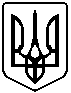 